Очень интересными были посиделки с пожилыми людьми «Старость меня дома не застанет» совместно с библиотекой.Ведущая вечера поздравила присутствующих с праздником ,затем предоставила слово гостям .За  столом все прешидшие  на мероприятии от души беседовали , вспоминая прошедшие годы.И конечно украшением вечера стала выставка «Умелые руки не знают скуки» и «под занавес»-традиционное чаепитие.       Проведено 25.03.2017г.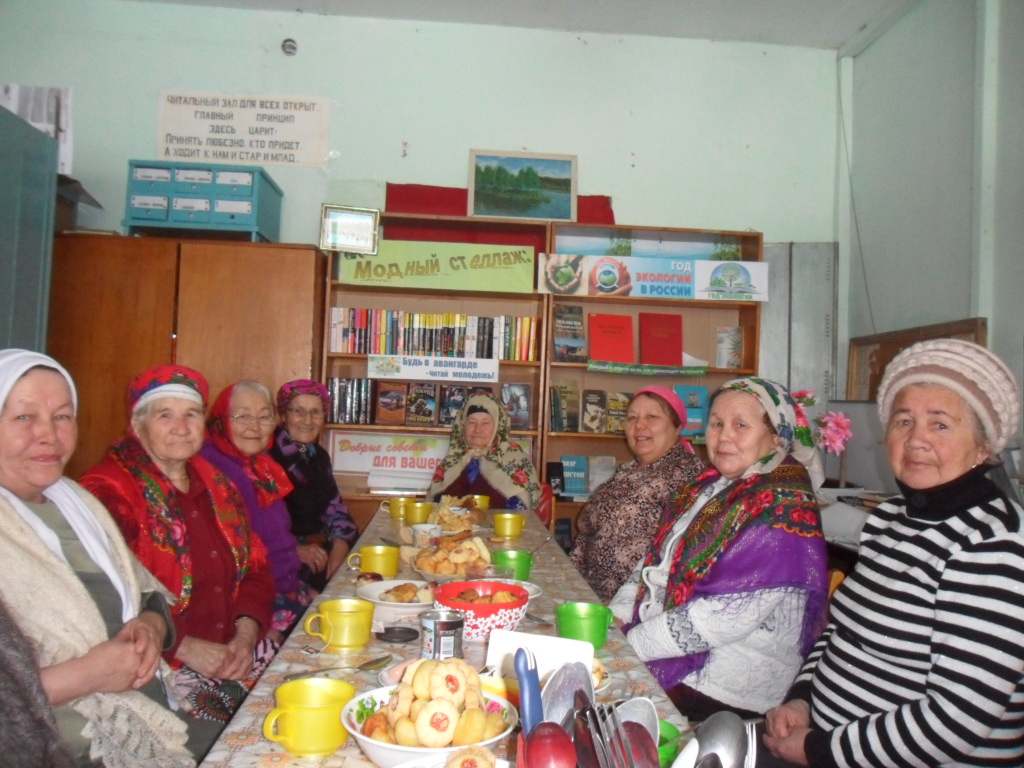 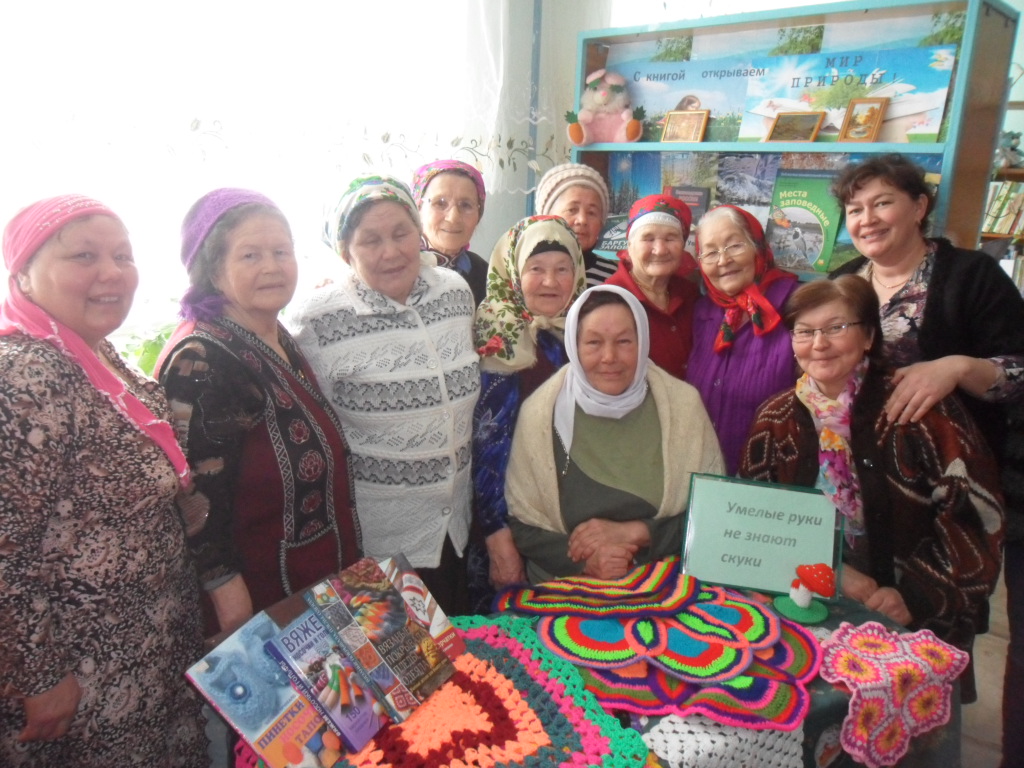 